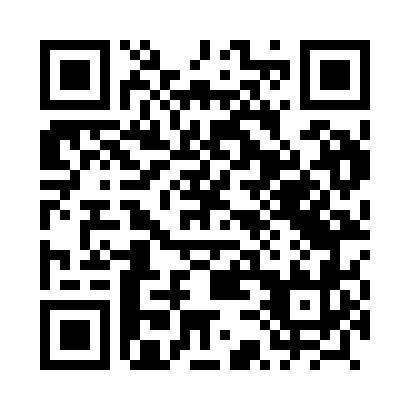 Prayer times for Rokitno, PolandMon 1 Apr 2024 - Tue 30 Apr 2024High Latitude Method: Angle Based RulePrayer Calculation Method: Muslim World LeagueAsar Calculation Method: HanafiPrayer times provided by https://www.salahtimes.comDateDayFajrSunriseDhuhrAsrMaghribIsha1Mon4:296:311:015:287:329:272Tue4:266:291:015:297:349:293Wed4:236:261:015:307:369:324Thu4:206:241:005:327:389:345Fri4:176:221:005:337:399:376Sat4:146:191:005:347:419:397Sun4:116:1712:595:357:439:418Mon4:076:1512:595:377:459:449Tue4:046:1212:595:387:469:4610Wed4:016:1012:595:397:489:4911Thu3:586:0812:585:407:509:5112Fri3:556:0612:585:417:529:5413Sat3:526:0312:585:437:539:5714Sun3:486:0112:585:447:559:5915Mon3:455:5912:575:457:5710:0216Tue3:425:5712:575:467:5910:0517Wed3:385:5412:575:478:0010:0718Thu3:355:5212:575:498:0210:1019Fri3:325:5012:565:508:0410:1320Sat3:285:4812:565:518:0610:1621Sun3:255:4612:565:528:0710:1922Mon3:215:4412:565:538:0910:2223Tue3:185:4112:565:548:1110:2524Wed3:145:3912:565:558:1310:2825Thu3:105:3712:555:568:1410:3126Fri3:075:3512:555:578:1610:3427Sat3:035:3312:555:598:1810:3728Sun2:595:3112:556:008:2010:4129Mon2:555:2912:556:018:2110:4430Tue2:515:2712:556:028:2310:47